 ΔΗΜΟΣ ΗΡΑΚΛΕΙΟΥΠΟΛΙΤΙΣΤΙΚΕΣ ΕΚΔΗΛΩΣΕΙΣ«ΗΡΑΚΛΕΙΟ- ΚΑΛΟΚΑΙΡΙ 2019» Αύγουστος ΗΜΕΡΟΜΗΝΙΑΧΩΡΟΣΕΚΔΗΛΩΣΗΠέμπτη 1, ΑυγούστουΏρα έναρξης: 21:30Είσοδος: 20€ Μειωμένο (φοιτητικό, άνεργοι, πολύτεκνοι, ΑμεΕΑ και παιδικό από 6 έως 12 ετών) 15€ΚΗΠΟΘΕΑΤΡΟ«Ν. ΚΑΖΑΝΤΖΑΚΗΣ»ΟΙ ΓΑΜΠΡΟΙ ΤΗΣ ΕΥΤΥΧΙΑΣ Νίκος Τσιφόρος – Πολύβιος ΒασιλειάδηςΣκηνοθεσία: Γιάννης ΜπέζοςΠέμπτη 1 και Παρασκευή 2, Αυγούστου   Ώρα έναρξης: 21:30Είσοδος: 12€Μειωμένο: 10€ΚΗΠΟΘΕΑΤΡΟ «Μ. ΧΑΤΖΙΔΑΚΙΣ»(είσοδος από Λ. Πλαστήρα)Το καλλιτεχνικό σχήμα ΩΔΗπόρος παρουσιάζει τη μουσική παράσταση«Αχ, η Ξενιτιά…»Σε σκηνοθεσία Γιώργου Αντωνάκη και κείμενα Νίκης ΤρουλλινούΠέμπτη 1, Αύγουστου  Ώρα έναρξης: 21:30Είσοδος: 10€                 Μειωμένο, προπώληση: 8€ΑΝΟΙΚΤΟ ΘΕΑΤΡΟ «ΠΥΛΗ ΒΗΘΛΕΕΜ»«ΣΑΒΟΥΑΡ ΒΙΒΡ»μια παράσταση για τους κανόνες της ζωήςΕμπνευσμένο από το έργο «Οι κανόνες του σαβουάρ βιβρ στη σύγχρονη κοινωνία» του Jean-Luc LagarceΈνα ζευγάρι, με όλη την κοσμική γνώση στα χέρια του, μάς περιγράφει  ένα εγγυημένο  σχέδιο για το  πώς πρέπει να συμπεριφέρεται κανείς από την ώρα της γέννησής του και σε κάθε μεγάλη ή μικρή στιγμή της ζωής, έτσι ώστε να μην αφήσει τους φόβους του να τον κυριεύσουν, πράγμα καταστροφικό για τον ίδιο και τους γύρω του.Μετάφραση: Κώστας ΚατσουλάρηςΣύλληψη-δραματουργία-σκηνοθεσία: Χριστίνα ΡοκαδάκηΕρμηνεία: Χριστίνα Ροκαδάκη, Ιάσων BitterΕπιμέλεια κίνησης: Νίκος ΚαλύβαςΣκηνικά- κοστούμια: Βασιλική ΣουρρήΠρωτότυπη μουσική: Βαγγέλης ΜακρυγιάννηςΒοηθός σκηνοθέτη: Αναστασία ΧουρδάκηΠαρασκευή 2 & Σάββατο 3, Αύγουστου  Ώρα έναρξης: 21:30Είσοδος: 18€  Μειωμένο(φοιτητικό/ ανέργων/ ΑΜΕΑ): 15€ΚΗΠΟΘΕΑΤΡΟ«Ν. ΚΑΖΑΝΤΖΑΚΗΣ»Τα ΑΘΗΝΑΪΚΑ ΘΕΑΤΡΑ 
σε συνεργασία με το 
ΔΗΠΕΘΕ ΚΡΗΤΗΣ  
παρουσιάζουν την τραγωδία του Σοφοκλή                                           «ΟΙΔΙΠΟΔΑΣ ΤΥΡΑΝΝΟΣ»,                                   σε σκηνοθεσία του Κωνσταντίνου Μαρκουλάκη
Το έργο ξεκινά με ένα μυστήριο. Η πόλη της Θήβας πλήττεται από λοιμό και ο βασιλιάς Οιδίποδας ζητά να εξακριβώσει τον λόγο. Ο χρησμός του Απόλλωνα παραγγέλνει ότι για να καθαρίσει η πόλη πρέπει πρώτα να τιμωρηθεί ο φόνος του Λάιου. Ο βασιλιάς αποφασίζει να εξιχνιάσει το αίνιγμα και ξετυλίγει ένα κουβάρι φρικτών αποκαλύψεων.Υπάρχουν δύο άξονες στο έργο αυτό, το τελειότερο του αρχαίου δράματος, τουλάχιστον απ’ τα σωζόμενα, που δρουν συμπληρωματικά: Ο ένας είναι η τέλεια πλοκή του: το έργο αυτό είναι το πρώτο στην παγκόσμια δραματουργία θρίλερ με σασπένς (whodunitplay τα αποκαλούν οι Αγγλοσάξωνες). Ο δεύτερος άξονας, αυτός που κάνει τον Οιδίποδα το πρώτο υπαρξιακό έργο στην παγκόσμια δραματουργία, είναι η ίδια η ερώτηση που θέτει: «Ποιος είμαι;». Και τα εργαλεία που χρησιμοποιεί ο ήρωας για να την απαντήσει: τα εργαλεία που ο άνθρωπος –ειδικά ο Δυτικός– έχει θεοποιήσει: τον ορθό λόγο, τη σκέψη, τη λογική. Είναι τα μόνα που έχουμε, έχουν εκτοξεύσει το είδος μας, όμως δεν αρκούν. Γιατί αν αποφασίσεις να θέσεις τη συγκεκριμένη ερώτηση, οφείλεις να είσαι έτοιμος και για την απάντηση. Και η αλήθεια, όπως λέει ο ποιητής, «μόνον έναντι θανάτου δίδεται». Ο Οιδίποδας είναι ο πρώτος Άνθρωπος της δραματουργίας μας, ο Αδάμ της. Και η μοίρα του μας κάνει ταπεινούς.Μετάφραση : Γιάννης Λιγνάδης                   Σκηνοθεσία : Κωνσταντίνος Μαρκουλάκης Σκηνογραφία-Κοστούμια : Πάρις Μέξης                   Μουσική : Μίνως Μάτσας                                              Κίνηση : Κική Μπάκα                                               Φωτισμοί : Αλέκος Γιάνναρος                                      Βοηθοί σκηνοθέτη : Δήμητρα Δερμιτζάκη, Έλενα Σκουλά                                                                         Βοηθός Mουσικού Συνθέτη : Δήμητρα Αγραφιώτη                                                     Πρωταγωνιστούν:                                                 Δημήτρης Λιγνάδης  : Οιδίποδας
Αμαλία Μουτούση : Ιοκάστη
Νίκος Χατζόπουλος : Κρέων
Κωνσταντίνος Αβαρικιώτης : Τειρεσίας
Γιώργος Ζιόβας : Άγγελος 
Γιώργος Ψυχογιός : Θεράπων
Νικόλας Χανακούλας :  ΕξάγγελοςΣάββατο 3, ΑύγουστουΏρα έναρξης: 21:30Είσοδος:  ΕλεύθερηΚΗΠΟΘΕΑΤΡΟ «Μ. ΧΑΤΖΙΔΑΚΙΣ»(είσοδος από Λ. Πλαστήρα)ΣΥΝΑΥΛΙΑ με την ορχήστρα «KRETABURG»H πειραματική συμφωνική ορχήστρα, που απαρτίζεται από νέους μουσικούς από την Ελλάδα και την Γερμανία, και τους δασκάλους τους.Το πρόγραμμα περιλαμβάνει έργα κλασσικής μουσικής στο πρώτο μέρος, ενώ στο δεύτερο θα ακουστούν γνωστά Ελληνικά τραγούδια παιγμένα με έναν διαφορετικό τρόπο ,με την σύμπραξη δηλαδή συμφωνικών και παραδοσιακών οργάνων.Σάββατο 3, ΑύγουστουΏρα έναρξης: 21:30Είσοδος: ΕλεύθερηΑΝΟΙΚΤΟ ΘΕΑΤΡΟ «ΠΥΛΗ ΒΗΘΛΕΕΜ»ΣΥΝΑΥΛΙΑ τουΑΝΔΡΕΑ Α. ΑΡΤΕΜΗ«ΑΠΤΕΡΟΣ ΣΚΥΤΑΛΗ»Ελένη, Ερωφίλη, Αρετούσα, ΑροδαφνούσαΠρόκειται για τη νέα μουσική πρόταση του Κύπριου συνθέτη κι ερμηνευτή Ανδρέα Α. Αρτέμη, που στόχο έχει να παρουσιάσει τέσσερις γυναικείες μορφές της αρχαίας, μεσαιωνικής και σύγχρονης εποχής, όπου σύμφωνα με τον αρχαίο Ευριπίδη, τον Γεώργιο Χορτάτση, τον Βιτσέντζο Κορνάρο αλλά και από ανώνυμους ποιητές, καταδεικνύουν τον παραλογισμό ανθρώπων και Θεών.Τον συνθέτη πλαισιώνουν πέντε γυναικείες φωνές:Jacqueline Anna Crickitt, Ελένη Ευσταθίου, Νόρα Οικονόμου, Κική Μανώλη και Μαρία Διακάκη. Η παράσταση περιλαμβάνει κι απόσπασμα από το έργο του Βιτσέντζου Κορνάρου «Ερωτόκριτος», που φέτος ορίστηκε «έτος Ερωτόκριτου 2019».Κυριακή 4, ΑύγουστουΏρα έναρξης: 21:30Είσοδος: 18€Προπώληση:15€Μειωμένο(φοιτητικό, ανέργων, ΑΜΕΑ, άνω των 65) : 14€ΚΗΠΟΘΕΑΤΡΟ«Ν. ΚΑΖΑΝΤΖΑΚΗΣ» Η 5η Εποχή παρουσιάζει το αριστούργημα του Μολιέρου«ΔΟΝ ΖΟΥΑΝ»                                                 σε σκηνοθεσία Θέμη ΜουμουλίδηΣτον Δον Ζουάν, ο Μολιέρος πραγματεύεται έναν από τους μεγαλύτερους σύγχρονους μύθους, δίνοντας την ισχυρότερη λογοτεχνική ενσάρκωση του θρυλικού ήρωα και ένα από τα πιο γοητευτικά όσο και αινιγματικά έργα της παγκόσμιας δραματουργίας. Ο Μολιέρος οδηγεί στα άκρα το προφίλ του ακόλαστου ήρωα. Μετατοπίζει το ενδιαφέρον από τα ερωτικά επιτεύγματα του Δον Ζουάν στη φιλοσοφία του. Τον προικίζει με οξύνοια που του επιτρέπει να δικαιολογεί τις πράξεις του μέσα από τον αδιαφιλονίκητο ορθολογισμό ενός ελεύθερα σκεπτόμενου ανθρώπου, ενώ ταυτόχρονα αποκαλύπτει την υποκρισία της κοινωνίας που τον περιβάλλει. Γι’ αυτόν, διαρκής αναζήτηση της ηδονής ουσιαστικά σημαίνει διεκδίκηση της απόλυτης ελευθερίας με την αποτίναξη κάθε συναισθηματικού, ηθικού, κοινωνικού, οικογενειακού και θρησκευτικού φραγμού. Συνθέτει έτσι το απόλυτα σαγηνευτικό αλλά και επίφοβο πορτρέτο ενός προβοκάτορα, που υπονομεύει θεσμούς, κανόνες και αξίες και παραβιάζει κοινωνικά ταμπού, προκαλώντας τη συντηρητική κοινωνία κάθε εποχής. Σκηνοθεσία: Θέμης ΜουμουλίδηςΣτο ρόλο του Δον Ζουάν ο Νίκος Κουρής, Ελβίρα η Ζέτα Μακρυπούλια , Σγαναρέλ ο Μάκης  Παπαδημητρίου.Συμμετέχουν οι ηθοποιοί: Δημήτρης Καραμπετσης, Ηρώ  Μπέζου, Γιάννης  Σοφολογης, Μιχάλης Τιτόπουλος, Ιωάννης  Καπελέρης, Ελίζα Σκολίδη Την καινούργια μετάφραση υπογράφει η Παναγιώτα Πανταζή Μουσική  Κατερίνα ΠολέμηΚυριακή 4, Αυγούστου Ώρα έναρξης: 21:30Είσοδος:  ΕλεύθερηΑΝΟΙΚΤΟ ΘΕΑΤΡΟ «ΠΥΛΗ ΒΗΘΛΕΕΜ»ΣΥΝΑΥΛΙΑ                                                                            «ΕΡΑΝ ΣΗΜΑΙΝΕΙ ΝΑ ΑΓΑΠΑΣ…»
Το μουσικό σχήμα Εράν, με πυξίδα τον έρωτα και καράβι τις υπέροχες μελωδίες της πλούσιας μουσικής μας παράδοσης, επιχειρεί μουσικά ταξίδια στο χώρο και το χρόνο με τη βοήθεια της φωνής, μιας λύρας, ενός λαούτου και των ρυθμικών χτύπων του νταουλιού που θυμίζουν τους χτύπους της καρδιάς. Με τραγούδια βαθιά ριζωμένα στην συνείδηση και την καρδιά μας, από την Κρήτη, τα υπόλοιπα νησιά της Ελλάδας μέχρι και την Μικρασία που η ιστορία τους χάνεται στους προηγούμενους αιώνες, το μουσικό σχήμα Εράν μας ταξιδεύει εγκωμιάζοντας τον Έρωτα και το μεγαλείο της ανθρώπινης ψυχής Λύρα – τραγούδι: Νεκτάριος Παχιαδάκης  Τραγούδι – κρουστά: Κυβέλη Σεργίου                     Λαούτο – μπουλγαρί: Νεκτάριος Μαρίνος  Λαούτο – σαντούρι: Μανόλης ΣκουμπάκηςΔευτέρα 5 και Τρίτη 6, Αυγούστου Ώρα έναρξης: 21:30Είσοδος:  20€ Μειωμένο (άνεργοι, πολύτεκνοι, παιδιά έως 12 ετών, φοιτητές και ΑΜΕΑ): 15€ΚΗΠΟΘΕΑΤΡΟ«Ν. ΚΑΖΑΝΤΖΑΚΗΣ»ΤΟ «ΘΕΑΤΡΟ» ΤΑΓΑΡΗΣ Μ. – ΔΕΜΕΣΤΙΧΑΣ Γ.ΟΕ παρουσιάζει:«ΟΝΕΙΡΟ ΚΑΛΟΚΑΙΡΙΝΗΣ ΝΥΧΤΑΣ»του William Shakespeare, σε σκηνοθεσία Αιμίλιου Χειλάκη – Μανώλη ΔούνιαΤο «Όνειρο  Καλοκαιρινής  Νύχτας» είναι μια γιορτινή κωμωδία, ένα ερωτικό γαϊτανάκι που σοβαρολογεί χωρίς ποτέ να σοβαρεύεται. Είναι μια σπαρταριστή κωμωδία που όμως έχει σκοτεινό και βίαιο υπόβαθρο. Στο έργο αυτό που υμνεί την φύση και τον έρωτα, το όνειρο μπλέκεται με την πραγματικότητα,  η φαντασίωση με τον εφιάλτη, η αγνή αγάπη με την ερωτική μανία. Ο  μηχανισμός που πυροδοτεί τα πάντα είναι ο έρωτας. Ο έρωτας ανατρέπει την κοινή λογική, μεταμορφώνει, προκαλεί το χάος, πολιορκεί ανθρώπους και θεούς καθώς οι κρυφές επιθυμίες και τα ερωτικά απωθημένα κατευθύνουν τη μοίρα των προσώπων. Λίγο πριν το γάμο του βασιλιά της Αθήνας Θησέα με την βασίλισσα των Αμαζόνων Ιππολύτη, τέσσερις νέοι καταφεύγουν στο δάσος της Αθήνας για να διεκδικήσουν το ερωτικό αντικείμενο του πόθου τους. Είναι η νύχτα του μεσοκαλόκαιρου - μια νύχτα που όλα μπορούν να συμβούν- οι πιο μύχιες σκέψεις και φαντασιώσεις τους σύντομα θα πραγματοποιηθούν. Στο μυθικό δάσος της Αθήνας έρχονται σε επαφή με τον κόσμο των ξωτικών: με τον βασιλιά Όμπερον που φιλονικεί με την Τιτάνια και τον Πουκ και ξεκινάει ένα παιχνίδι παρεξηγήσεων και μαγικών παρεμβάσεων. Τα πράγματα περιπλέκονται ακόμη περισσότερο όταν στο δάσος καταφθάνει μια ομάδα ερασιτεχνών θεατρίνων. Μετάφραση: Γιώργος ΜπλάναςΣκηνοθεσία: Αιμίλιος Χειλάκης – Μανώλης ΔούνιαςΜουσική: Κωνσταντίνος ΒήταΣκηνικά- Κοστούμια: Τέλης Καρανάνος – Αλεξάνδρα ΣιάφκουΚίνηση: Αντωνία ΟικονόμουΒοηθός Σκηνοθετών: Δημήτρης ΚακαβούλαςΠαίζουν: Αιμίλιος Χειλάκης, Βλαδίμηρος Κυριακίδης, Αθηνά Μαξίμου, Μιχάλης Σαράντης, Αλέξανδρος Βάρθης, Λένα Δροσάκη, Αλέξανδρος Μαυρόπουλος, Χριστίνα Χειλά-Φαμέλη , Κρις Ραντάνοφ, Παναγιώτης Κλίνης, Τίτος Λίτινας, Μιχάλης Πανάδης, Κωνσταντίνος Μουταφτσής                                           Δευτέρα 5, Αύγουστου  Ώρα έναρξης: 21:30Είσοδος: Ελεύθερη ΚΗΠΟΘΕΑΤΡΟ «Μ. ΧΑΤΖΙΔΑΚΙΣ»(είσοδος από Λ. Πλαστήρα)Το μουσικό σχήμα «Νόστιμον Ήμαρ» παρουσιάζει την παράσταση:«Καλή ‘ναι η μαύρη πέτρα σου και το ξερό χορτάρι»(Δ. Σολωμός)Ένα ταξίδι στον Ελληνισμό με τη μουσική και την εικόναΑντωναίος Μάνος: βιολίΓκολέμη Μαρία: φλάουτοΓκολέμης Κωστής: ακουστική κιθάρα, φυσαρμόνικαΓραμματικάκης Αντρέας: μπάσο, μπουζούκιΜαθιουδάκης Γιάννης: τζουρά, τραγούδιΜπούτζουκα Ιωάννα: τραγούδιΠερδικογιάννη Έφη: απαγγελίαΣκιαδάς Νίκος: τύμπαναΣωμαράκη Μάρω: τραγούδιΣωμαράκης Μίνως: κλασική κιθάρα, τραγούδιΧατζάκη Μαρία: πιάνο, τραγούδιΕπιλογή κειμένων και εικόνων: Έφη Περδικογιάννη και Μίνως ΣωμαράκηςΚαλλιτεχνική διεύθυνση: Μίνως ΣωμαράκηςΜε τη συνεργασία του Συμποσίου ΠολιτισμούΔευτέρα 5, Αυγούστου Ώρα έναρξης: 21:30Είσοδος: ελεύθερηΑΝΟΙΚΤΟ ΘΕΑΤΡΟ «ΠΥΛΗ ΒΗΘΛΕΕΜ»ΣΥΝΑΥΛΙΑ ΑΠΟΦΟΙΤΩΝ                            ΜΟΥΣΙΚΟΥ ΣΧΟΛΕΙΟΥ ΗΡΑΚΛΕΙΟΥ«ΔΕΚΑΕΤΙΑ 80’»Κάποιοι τέλειωσαν πριν τρία χρόνια, κάποιοι πριν έξι και άλλοι πριν 10 ή 12 ολόκληρα χρόνια. Αυτό που τους ενώνει κάθε καλοκαίρι είναι η μουσική. Για ακόμα ένα καλοκαιρινό βράδυ λοιπόν, οι απόφοιτοι και φίλοι του Μουσικού Σχολείου Ηρακλείου βρίσκονται ξανά μαζί για να δημιουργήσουν για άλλη μία χρονιά μία υπέροχη μουσική βραδιά για εσάς και μία υπέροχη ανάμνηση γι’ αυτούς. Παραδοσιακά ή έντεχνα, κλασσικά ή λαϊκά; Και η απάντηση φυσικά είναι μουσική από όλους για όλους! Όπως λέει και ένα τραγούδι «Στα ίδια μέρη θα ξαναβρεθούμε…», και έτσι δίνουμε «λόγω τιμής» να περάσουμε υπέροχα και «ας μας έχει ο θεός γερούς, πάντα να ανταμώνουμε και να ξεφαντώνουμε». Τρίτη 6, Αυγούστου Ώρα έναρξης: 21:30Είσοδος: 8€Μειωμένο( Πολύτεκνοι, Αμεα, ανέργων): 6€ΚΗΠΟΘΕΑΤΡΟ «Μ. ΧΑΤΖΙΔΑΚΙΣ»(είσοδος από Λ. Πλαστήρα)ΠΑΙΔΙΚΗ ΣΚΗΝΗ «ΣΧΗΜΑ 7»«Η ΕΞΕΡΕΥΝΗΣΗ»                                                   της Στέλλας Κουφάκη6 Κρητικά Παραμύθια
Τέσσερις έφηβοι, νέοι του καιρού τους, ανοίγουν έπειτα από χρόνια το εγκαταλελειμμένο σπίτι της γιαγιάς στο χωριό. Γιατί είναι κλειστό; Τι μυστικά κρύβει; Ένα παλιό μαγνητοφωνάκι, τα παραμύθια της γιαγιάς, παράσιτα πολλά, μια ανάσα και... η περιπέτεια αρχίζει!

Σκηνοθεσία : Κωνσταντίνος Μεταξάκης
Βοηθός σκηνοθέτη :Ράνια Πλατάκη
Σκηνογραφία-Ενδυματολογία : Νίκος Καλαθάκης
Επιμέλεια μουσικής :Βαρδής Σαμαριτάκης, Χάρης Σουλτάτος
Στίχοι τραγουδιών : Τζίνα Κιάφα
Επιμέλεια ακουστικού υλικού : Άγγελος Αρβανίτης
Φωτιστής : Μανούσος Μαυροφοράκης
Παίζουν: Τζίνα Κιάφα, Βαρδής Σαμαριτάκης, Χάρης Σουλτάτος, Ελένη Στυλιανάκη
Μια παράσταση με αυτοσχεδιασμούς, κούκλες και ηθοποιούς που παίζουν μουσική ζωντανάΤρίτη 6, Αυγούστου Ώρα έναρξης: 21:30Είσοδος: Ελεύθερη ΑΝΟΙΚΤΟ ΘΕΑΤΡΟ «ΠΥΛΗ ΒΗΘΛΕΕΜ»Συναυλία παρουσίασης του δίσκου «Τριανταφυλλιά» από το Ροσάλ ΤρίοΕπηρεασμένοι από τις παραδόσεις της Ελλάδας αλλά και ηχογεωλογικών τοπίων όπως της Τουρκίας, της Περσίας αλλά και της Ινδίας, οι τρεις μουσικοί χτίζουν μια σύγχρονη, προσωπική μουσική πρόταση, θεμελιωμένη πολύ βαθιά στο παρελθόν.  Η μουσική, ορχηστική ως επί το πλείστον με μικρά διαλείμματα μελοποιημένων στίχων, πλαισιώνεται με κείμενα τα οποία δημιουργούν εικόνες στον ακροατή προκειμένου να αφεθεί στο παρόν και να απομακρυνθεί, έστω και στιγμιαία, από την καθημερινότητά του.  Το Ροσάλ Τρίο αποτελείται από τους:Μπακλατζή Πρόδρομο: Βιολί και τραγούδιΧάρη Λαουρέισεν: Κρητικό και πολίτικο λαούτοΚωστή Πουλιανάκη: Μπεντίρ και τόμπακΑπαγγελία κειμένων: Αλίκη ΑτσαλάκηΤετάρτη 7, Αυγούστου Ώρα έναρξης: 21:30Είσοδος:14€Προπώληση: 12€  
ΚΗΠΟΘΕΑΤΡΟ«Ν. ΚΑΖΑΝΤΖΑΚΗΣ»ΣΥΝΑΥΛΙΑΕΛΕΝΗ ΤΣΑΛΙΓΟΠΟΥΛΟΥ«ΚΟΡΙΤΣΙ ΚΑΙ ΓΥΝΑΙΚΑ»Καλλιτεχνική επιμέλεια: Δήμητρα Γαλάνη«Κορίτσι και Γυναίκα» ονομάζεται η νέα σειρά συναυλιών που έχει ετοιμάσει για αυτό το καλοκαίρι η Ελένη Τσαλιγοπούλου, μαζί με τους Boğaz Μusique που τη συνοδεύουν.Μία ολοκαίνουργια παράσταση, στην οποία την καλλιτεχνική επιμέλεια και την επιλογή των τραγουδιών έχει η κορυφαία ομότεχνή της, Δήμητρα ΓαλάνηΣΥΝΤΕΛΕΣΤΕΣ:Οι Boğaz Musique είναι οι:Σπύρος Χατζηκωνσταντίνου: ΚιθάρεςΑριστείδης Χατζησταύρου:ΚιθάρεςΆκης Κατσουπάκης: Πιάνο, synthΑπόστολος Τσαρδάκας: Κανονάκι, μπαγλαμάςΤζώρτζης Μαυροειδής: Τρομπέτα, μπάσοΑλέκος Σπανίδης: ΤύμπαναΤάκης Σπυρόπουλος - ΗχοληψίαΝεκταρία Εμμανουηλίδου - ΦωτισμοίΤάσος Βρεττός – ΦωτογραφίεςArtwork: Σπύρος ΧατζηκωνσταντίνουManagement – Οργάνωση παραγωγής: Prospero Διοργάνωση: Cretanart ProductionsΤετάρτη 7, Αυγούστου Ώρα έναρξης: 21:30Είσοδος: 10€ΚΗΠΟΘΕΑΤΡΟ «Μ. ΧΑΤΖΙΔΑΚΙΣ»(είσοδος από            Λ. Πλαστήρα)ΣΥΝΑΥΛΙΑ«ΠΡΟΣΩΠΙΚΟ»
ΜΙΧΑΛΗΣ & ΠΑΝΤΕΛΗΣ ΚΑΛΟΓΕΡΑΚΗΣ

Ένα μουσικό ταξίδι στην μελοποιημένη ποίηση από την Σαπφώ, τον Παύλο Βλαστό και τον Αχιλλέα Παράσχο, στον Οδυσσέα Ελύτη, τον Μιχάλη Γκανά και τον Μάνο Χατζιδάκι.
Τα δύο αδέλφια από το Ηράκλειο Κρήτης έχουν δώσε το δικό τους στίγμα στην μελοποιημένη ποίηση, μια πρόταση για την υπεράσπιση και την μελοποίηση της ποίησης σήμερα. Η παράσταση βασίζεται στα δύο άλμπουμ που κυκλοφορούν από τις Εκδόσεις Μικρή Άρκτος  στο «ΠΡΟΣΩΠΙΚΟ» που ερμηνεύουν ο Μιχάλης κ ο Παντελής Καλογεράκης και η Μαρία Φαραντούρη και στο «ΚΑΤΙ ΠΑΡΑΞΕΝΟ» που ερμηνεύει ο Απόστολος Κίτσος, ο Μιχάλης Καλογεράκης και η Έλλη Πασπαλά. Τη μουσική υπογράφει ο Μιχάλης Καλογεράκης.
Μαζί τους στο πιάνο και στο ακορντεόν ο Χάρης Σταυρακάκης.Τετάρτη 7 και  Πέμπτη  8, Αυγούστου Ώρα έναρξης: 21:00Είσοδος: 6€Κατάλληλο από 3 χρονώνΑΝΟΙΚΤΟ ΘΕΑΤΡΟ «ΠΥΛΗ ΒΗΘΛΕΕΜ»ΚΟΥΚΛΟΘΕΑΤΡΟ  «ΠΑΡΑ-ΛΙΓΟ ΒΕΖYΡΗΣ»
 από το Κου - Κλο Θέατρο ΚρήτηςΓια πρώτη φορά στα χρονικά μία ιστορία του Καραγκιόζη θα μεταφερθεί στο κουκλοθεατρικό σανίδι με την τεχνική του Μαύρου θεάτρου, φιγούρες από γελοιογραφίες του Μποστ, με τρισδιάστατα σκηνικά και κούκλες! Μία θεατρική παράσταση με πρωταγωνιστή τον πολύπαθο ήρωά μας! Παραλίγο Βεζύρης ο Καραγκιόζης, όπου θα γευτεί για λίγο τί είναι ..εξουσία! Μία σύγχρονη λαϊκή σάτιρα της εποχής, με διαχρονικά μηνύματα μέσα από το πρίσμα του ΚουΚλο Θεάτρου Κρήτης.Πέμπτη 8, Αυγούστου Ώρα έναρξης: 21:30Είσοδος: 5€ΚΗΠΟΘΕΑΤΡΟ «Μ. ΧΑΤΖΙΔΑΚΙΣ»(είσοδος από Λ. Πλαστήρα)ΣΥΝΑΥΛΙΑ με το                                         ΜΟΥΣΙΚΟ ΣΥΓΚΡΟΤΗΜΑ «ΕΝΑ & ΕΝΑ»Οι Ένα κι Ένα γνωρίζουν καλά τις «γειτονιές» (Δημοτικό, ρεμπέτικο, έντεχνο) του μουσικού μας πολιτισμού. Κάθε περιοχή που «επισκέπτονται»,  γίνεται κόσμος δικός τους. Οι ίδιοι μάλιστα  φιλόξενοι στη συγκίνηση, της δίνουν θέση σοβαρή, την αφήνουν να διαπεράσει παιξίματα, χορδές, κουρδίσματα και ερμηνείες. Τους «Ένα κι Ένα» αποτελούν οι: Βασίλης Ξυλούρης, Μαρία Κώτη, Δημήτρης Ζαχαριουδάκης, Βαγγέλης Συλιγάρδος και Νίκος ΒλατάςΠαρασκευή 9, ΑυγούστουΏρα έναρξης: 21:30Είσοδος: Ελεύθερη  ΚΗΠΟΘΕΑΤΡΟ«Ν. ΚΑΖΑΝΤΖΑΚΗΣ»ΣΥΝΑΥΛΙΑ«ΓΙΑΝΝΗ ΜΑΡΚΟΠΟΥΛΟ»Ο Στράτης ο Θαλασσινός ανάμεσα στους Αγάπανθουςσε ποίηση Γιώργου Σεφέρηκαι  δημοφιλή τραγούδια του συνθέτηΕρμηνευτές :Η υψίφωνος  Έλενα Κελεσίδη Οι τραγουδιστές                                                                                                                           Γιώργος Νικηφόρου Ζερβάκης,                                                                                                         Δάφνη Ζουρνατζή                                                                                                                                και ο Δήμος Αναστασιάδης, η Μικτή Χορωδία Ηρακλείου,                                                                                                                    η  Ορχήστρα  ΠΑΛΙΝΤΟΝΟΣ ΑΡΜΟΝΙΑΔιευθύνει ο  ΣυνθέτηςΥπό την Αιγίδα της Περιφέρειας ΚρήτηςΠαρασκευή 9, Αυγούστου Ώρα έναρξης: 21:30Είσοδος: 12€Μειωμένο (Φοιτητές, Αμεα, άνεργοι): 10€ΚΗΠΟΘΕΑΤΡΟ «Μ. ΧΑΤΖΙΔΑΚΙΣ»(είσοδος από Λ. Πλαστήρα)ΚΕΝΤΡΙΚΗ ΣΚΗΝΗ «ΣΧΗΜΑ 7»Παρουσιάζει την ανατρεπτική κωμωδία                                      «Ο ΘΕΟΣ ΤΗΣ ΣΦΑΓΗΣ» της Γ. Ρεζά         
Τέσσερις άνθρωποι πολύ διαφορετικοί και πολύ αναγνωρίσιμοι. Ένας μεγαλοδικηγόρος, πραγματιστής και κυνικός. Η γυναίκα του, μια μπίζνες – γούμαν ενοχική. Ένας έμπορος ειδών υγιεινής , συναινετικός και φιλικός. Μια φιλότεχνη ακτιβίστρια, που έχει σκοπό να επιβάλλει τους κανόνες του πολιτισμού με το ζόρι, σαν ιεραπόστολος.
Έχει λοιπόν χαθεί «η τέχνη της ειρηνικής συνύπαρξης»; Είναι μάταιο να προσπαθούμε να ζήσουμε πολιτισμένα; Υπάρχει άλλος θεός στην δυτική κοινωνία σήμερα, εκτός απ’ τον Θεό της Σφαγής;»
Σκηνοθεσία-Γενική επιμέλεια : Κωνσταντίνος Μεταξάκης
Κατασκευή σκηνικού : Νίκος Καλαθάκης
Φωτογραφία: Στέργιος Βενέρης 
Ερμηνεύουν:
Ράνια Πλατάκη, Θεόδωρος Θεοδωρίδης, Κυριάκος Κορογιάννης, Ρένα ΠασπάτηΠαρασκευή 9, Αυγούστου Ώρα έναρξης: 21:30Είσοδος:  Ελεύθερη(Αντί εισιτηρίου δεχόμαστε τρόφιμα μακράς διάρκειας τα οποία θα διατεθούν σε άπορους συμπολίτες μας.)ΑΝΟΙΚΤΟ ΘΕΑΤΡΟ «ΠΥΛΗ ΒΗΘΛΕΕΜ» ΓΙΩΡΓΟΣ ΓΚΕΡΕΔΑΚΗΣ 
Αφιέρωμα στο
έντεχνο κρητικό τραγούδι

«ΑΝΑΣΤΟΡΟΥΜΑΙ»


Ένα διαπολιτισμικό εγχείρημα με αγαπημένα τραγούδια από το παραδοσιακό ρεπερτόριο αλλά και από προσωπικές συνθέσεις του Γιώργου Γκερεδάκη . Μέσα από μια διαλεκτική μουσική συσχέτιση,   με το  λαούτο, το μαντολίνο και τον αυλό η συναυλία μας εξελίσσεται σε  ένα μαγικό μουσικό ταξίδι ... Συμμετέχουν:Ο Μιχάλης Καζαμίας,
 ο Μαρίνος Κολοβός,η Μπάρμπαρα Τσιτσιμπάκου και η Δέσποινα Ασπρά Λαούτο-Μαντολίνο-Φλογέρα: Γιώργος Γκερεδάκης
Μαντολίνο: Νίκος Μαρκογιαννάκης Φλάουτο: Απ Κισσαμιτάκης
Κιθάρα: Αρ. Κουτεντάκης
Κρουστά: Νίκος Μοσχονάς Σάββατο 10, Αυγούστου Ώρα έναρξης: 21:30Είσοδος: ΕλεύθερηΚΗΠΟΘΕΑΤΡΟ«Ν. ΚΑΖΑΝΤΖΑΚΗΣ»Εκδήλωση με τον Όμιλο Βρακοφόρων Κρήτηςστα πλαίσια των εκδηλώσεων «ΠΟΛΙΤΙΣΤΙΚΑ ΒΑΡΔΙΝΟΓΙΑΝΝΙΑ 2019» Συμμετέχουν η μπάντα του Πολεμικού Ναυτικού και ο Βασίλης ΣκουλάςΣάββατο 10, Αυγούστου Ώρα έναρξης: 21:30Είσοδος:  10€ΚΗΠΟΘΕΑΤΡΟ «Μ. ΧΑΤΖΙΔΑΚΙΣ»(είσοδος από Λ. Πλαστήρα)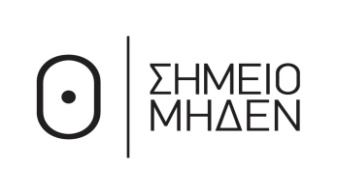 Σοφοκλή 
«ΑΝΤΙΓΟΝΗ»Μετάφραση: Δημήτρης ΔημητριάδηςΣκηνοθεσία: Σάββας ΣτρούμποςΗ παράσταση είναι το αποτέλεσμα πολύμηνου εργαστηρίου πάνω στην αρχαία Τραγωδία, που ξεκίνησε τον Οκτώβρη του 2018 και ολοκληρώνεται τον Μάιο του 2019, με την πρεμιέρα. Για τις ανάγκες της ερευνητικής διαδικασίας και της παράστασης δημιουργήθηκε νέα μετάφραση από τον Δημήτρη Δημητριάδη. Συντελεστές:Σκηνοθεσία, διαμόρφωση χώρου, επιμέλεια κοστουμιών: Σάββας ΣτρούμποςΜουσική: Λεωνίδας ΜαριδάκηςΔραματολόγος: Μαρία Σικιτάνο
Διανομή:Αντιγόνη: Έβελυν ΑσουάντΚρέων: Κωνσταντίνος ΓώγουλοςΤειρεσίας - κορυφαία Χορού: Έλλη ΙγγλίζΙσμήνη - Αγγελιαφόρος: Ανδρομάχη ΦουντουλίδουΑίμων: Γιάννης ΓιαραμαζίδηςΕυρυδίκη - κορυφαία Χορού: Ρόζυ ΜονάκηΦύλακας - Εξάγγελος: Στέλιος Θεοδώρου - ΓκλίναβοςΧορός: η ΟμάδαΣάββατο 10, Αυγούστου Ώρα έναρξης: 21:30Είσοδος: 6€ΑΝΟΙΚΤΟ ΘΕΑΤΡΟ «ΠΥΛΗ ΒΗΘΛΕΕΜ»Το ΘΕΑΤΡΟ ΣΚΙΩΝ ΑΘΑΝΑΣΙΟΥ παρουσιάζει «Ο ΚΑΡΑΓΚΙΟΖΗΣ ΨΑΡΑΣ»Ο Χατζηαβάτης πείθει τον Καραγκιόζη να του μάθει να ψαρεύει, παίρνουν την άδεια από τον Πασά και ξεκινάνε για το φάρο όπου θα ψαρέψουν. Ο Καραγκιόζης δεν έχει καθόλου τύχη με το ψάρεμα, συνήθως το καλάμι του μένει άδειο με το δόλωμα φαγωμένο, ώσπου μία ξαφνική κακοκαιρία θα αλλάξει εντελώς την τύχη του Καραγκιόζη…Κυριακή 11, Αυγούστου Ώρα έναρξης: 21:30Είσοδος:  10€    Προπώληση: 8€                    ΚΗΠΟΘΕΑΤΡΟ«Ν. ΚΑΖΑΝΤΖΑΚΗΣ»ΜΙΚΡΟ ΘΕΑΤΡΟ ΛΑΡΙΣΑΣ                                  ΘΕΑΤΡΟ ΓΙΑ ΠΑΙΔΙΑ«Ο Λαγός και η Χελώνα»  ….Μύθοι του ΑισώπουΚείμενο - Σκηνοθεσία : Γιώργος ΠουλήςΣτην παράστασή μας οι εξανθρωπισμένοι ήρωες διδάσκουν αλλά πρώτα μαθαίνουν και οι ίδιοι από τα παθήματά τους.  Οι ιστορίες που θα παρουσιαστούν είναι οι εξής : Ήλιος και Βοριάς,  Ο Λαγός και η Χελώνα, Η Αλεπού και το Κοράκι, Ο Τζίτζικας και ο Μέρμηγκας,  Η Αλεπού και τα Σταφύλια,  Η Αλεπού και ο Τράγος &ο Ψεύτης Βοσκός. Παίζουν και χορεύουν οι ηθοποιοί: Γιώργος Πουλής, Παπαευθυμίου Γιάννης , Τιφανη Δανιήλ , Ευδοκία Βοϊνα και Φανούρης Κορρές                                           Κείμενο - Σκηνοθεσία : Γιώργος Πουλής                       Σκηνογραφία : Εμμανουέλα Αλφιερη Κοστούμια : Τέτα Βασιλάτου                                           Σχεδιασμός Φωτισμών : Νίκου Δημήτρης                                                  Γραφιστικά : Στέλιος Καλογεράκης                              Ειδικές Κατασκευές : Εμμανουέλα Αλφιερη Μουσική Επιμέλεια : Δημήτρης Καράτζιος                                                       Ζωγραφική : Μίνα Ασημακοπούλου                          Κυριακή 11, Αυγούστου Ώρα έναρξης: 21:30Είσοδος: ελεύθερηΚΗΠΟΘΕΑΤΡΟ «Μ. ΧΑΤΖΙΔΑΚΙΣ»(είσοδος από          Λ. Πλαστήρα)Τιμητική Εκδήλωση για τον ποιητή  
ΜΑΝΟΛΗ ΠΡΑΤΙΚΑΚΗΘα μιλήσουν οι: Καρτσάκης Αντώνης (Φιλόλογος, Κριτικός Λογοτεχνίας), Κατσακός Ζαχαρίας (Ποιητής, Κριτικός Λογοτεχνίας), Κουβαράς Γιάννης (Ποιητής, Φιλόλογος, Διδάκτωρ Παν/μιου Αθηνών), Φραγκιαδάκη Μαρία (Φιλόλογος), Χριστάκης Κώστας (Ειδικός Πάρεδρος Ε.Τ. του Παιδαγωγικού Ινστιτούτου)Την εκδήλωση θα συντονίσει ο συγγραφέας και δ/ντης των εκδόσεων «ΟΡΟΠΕΔΙΟ», Δημήτρης ΚανελλόπουλοςΘα ακουστούν μελοποιημένα ποιήματα του ποιητή από τον συνθέτη Γιάννη Μαρκόπουλο και θα απαγγέλλονται ποιήματα του τιμώμενου από την Πόπη Δασκαλάκη.Στη διάρκεια της εκδήλωσης ο Παύλος Δασκαλάκης, η Μαρία Γαλάνη και η Ελένη Δασκαλάκη θα τραγουδήσουν και θα παίξουν με παραδοσιακά όργανα συνθέσεις πάνω στη ποίηση του Πρατικάκη που έχει κάνει ο Παύλος Δασκαλάκης  Δευτέρα 12,Αυγούστου Ώρα έναρξης: 21:30Είσοδος: 13€ Τα έσοδα από την εκδήλωση   θα διατεθούν για τιςανάγκες των Αιματολ. Κλινικών του Βενιζελείου και ΠΑΓΝΗ.ΚΗΠΟΘΕΑΤΡΟ«Ν. ΚΑΖΑΝΤΖΑΚΗΣ»Ο Όμιλος  Εθελοντών κατά του Καρκίνου, Αγκαλιά-ζωπαράρτημα  Ηρακλείου, παρουσιάζει:Τη μουσική, διαδραστική και άκρως εξομολογητική παράσταση, με το   Γιάννη  Ζουγανέλη,«Απρογραμμάτιστος»Ο Γιάννης Ζουγανέλης  στην αποψινή  μουσική   παράσταση  εκτίθεται μέχρις εσχάτων.Εξομολογείται, αποκαλύπτεται, αυτοσαρκάζεται, αυτοαναδεικνύεται, αυτοκαταρρίπτεται,  αποδομείται.Θα εξηγηθούμε και θα παρεξηγηθούμε.Ο Γιάννης Ζουγανέλης παίζει, τραγουδάει, σας ακούει, συνθέτει καταστάσεις με τους αποδέκτες.Καλείστε να είστε και εσείς συμπρωταγωνιστές .Μαζί του τραγουδούν και παίζουν:ο Παναγιώτης Αυγερινός και ο Αλέξανδρος Ζουγανέλης.Συμμετέχει η ηθοποιός Τάνια Ρόκκα.Συνεργάζονται:Γιάννης Πουρνάρας: μπουζούκιΜιχάλης Δάρμας: κόντρα μπάσο-μαντολίνοΚώστας Σπυράτος: τύμπαναΦίλιππος Βασιλόπουλος: κρουστάΒασίλης Ντρουμπογιάννης/Θαλής Τριανταφύλλου: πιάνοΣυμμετέχει  ο  Πάνος  Τσίκος  με  τους  Vocalis   - Cabaret des ArtistesΔευτέρα 12, Αυγούστου Ώρα έναρξης: 21:30Είσοδος: 7€ΚΗΠΟΘΕΑΤΡΟ «Μ. ΧΑΤΖΙΔΑΚΙΣ»(είσοδος από          Λ. Πλαστήρα)ΣΥΛΛΟΓΟΣ ΦΙΛΩΝ ΘΕΑΤΡΟΥ ΙΕΡΑΠΕΤΡΑΣ«ΓΕΝΙΚΗ ΠΡΟΒΑ ΑΥΤΟΚΤΟΝΙΑΣ» Ντούσαν ΚοβάτσεβιτςΣκηνοθεσία: Νίκη Παπαδάκη
Στην  ιλαροτραγωδία του Ντούσαν Κοβάτσεβιτς, "Γενική πρόβα αυτοκτονίας",  που φέρει ως υπότιτλο "Μια πικρή κωμωδία για το ψεύδος ένας άνεργος και καταχρεωμένος αρχιτέκτονας, έχοντας φτάσει σε οικονομικό και συναισθηματικό αδιέξοδο, αποφασίζει να δώσει τέλος στη ζωή του. Μέσα από κωμικοτραγικές καταστάσεις αντί να αυτοκτονήσει, βρίσκεται μπλεγμένος σε μια εφιαλτική συνομωσία, όπου κυριαρχούν το ψεύδος, η υποκρισία και η απληστία.Τρίτη 13, ΑυγούστουΏρα έναρξης: 21:30Είσοδος:  15€ (τρίτεκνοι, πολύτεκνοι, άνω των 65 ετών):12€(μαθητές, φοιτητές, άνεργοι ΟΑΕΔ, ΑΜΕΑ έως 67%): 10€ΑΜΕΑ πάνω από 67% δωρεάνΚΗΠΟΘΕΑΤΡΟ«Ν. ΚΑΖΑΝΤΖΑΚΗΣ»Το Φεστιβάλ Αθηνών Επιδαύρου σε συμπαραγωγή με το ΔΗΠΕΘΕ ΚΡΗΤΗΣ παρουσιάζουνΡΑΚΙΝΑ «ΦΑΙΔΡΑ» Η ανόητη, που είμαι; Τι έχω πει;                                                                                            Πού έχω αφήσει ο πόθος μου κι ο νους να πλανηθεί;                                                                    Τα ’χω χαμένα, οι θεοί πήραν το λογικό μου.                                                                                   Οινώνη, κόκκινο η ντροπή βάφει το πρόσωπό μου.Η κλασική τραγωδία του Ρακίνα Φαίδρα, αριστούργημα του γαλλικού 17ου αιώνα, που αντλεί τις πηγές της από τον Πλούταρχο και τον Βιργίλιο και εμπνέεται το θέμα της από τα έργα Ιππόλυτος του Ευριπίδη και Φαίδρα του Σενέκα, παρουσιάζεται σε σκηνοθεσία της Έφης Θεοδώρου.Ό άνομος έρωτας της Φαίδρας για τον Ιππόλυτο, τον γιο του συζύγου της Θησέα, ζωντανεύει μέσα από τη νέα μετάφραση του ποιητή και μεταφραστή Στρατή Πασχάλη, που αποδίδει μέσα από μια γλώσσα σύγχρονη τη μορφολογία του πρωτότυπου έργου με μέτρο και ομοιοκαταληξία, όσο το δυνατόν πιο πιστά στις τονικότητες και τους ρυθμούς του.Θραύσματα του κειμένου θα ακουστούν ηχογραφημένα στα γαλλικά από ηθοποιούς που ανήκουν στην πρωτοπορία της σύγχρονης γαλλικής σκηνής: Valerie Dreville, Matthieu Sampeur, Cedric Eeckhout, Melodie Richard, Francois Loriquet, Farida Rahouadj,Yasmine Hadj AliΜετάφραση: Στρατής Πασχάλης  Σκηνοθεσία: Έφη Θεοδώρου Σκηνικά: Εύα Μανιδάκη Κοστούμια: Άγγελος Μέντης   Μουσική: Κορνήλιος Σελαμσής Κίνηση: Γιώργος Σιώρας Δεληγιάννης  Φωτισμοί: Ελευθερία Ντεκώ Βοηθός σκηνοθέτη: Ηλιάνα Καλαδάμη  Βοηθός κινησιολόγου: Μυρτώ Δελημιχάλη                                                                                                                                                                                                                                                                                                                                                                                                                                  Παίζουν: Μαρία Σκουλά (Φαίδρα), Γιάννος Περλέγκας (Θησέας), Γιάννης Παπαδόπουλος (Ιππόλυτος), Γιωργής Τσαμπουράκης (Θηραμένης), Μαριάννα Δημητρίου (Οινώνη), Πηνελόπη Τσιλίκα (Αρικία), Ελένη Μπούκλη (Ισμήνη/Πανόπη)Η παράσταση είναι μια συμπαραγωγή του Φεστιβάλ Αθηνών και Επιδαύρου και του ΔΗΠΕΘΕ ΚρήτηςΤρίτη 13, ΑυγούστουΏρα έναρξης: 21:30Είσοδος: 8€ΚΗΠΟΘΕΑΤΡΟ «Μ. ΧΑΤΖΙΔΑΚΙΣ»(είσοδος από          Λ. Πλαστήρα)O ΓΙΩΡΓΟΣ ΠΕΡΒΟΛΑΡΑΚΗΣ παρουσιάζει ένα Solo Project με τίτλο «FAFLÁGOS Vol.3
 New*Sea*Wave»O διακεκριμένος μουσικός Γιώργος Περβολαράκης, ιδρυτικό μέλος των μουσικών σχημάτων Μiscelanea Guitar Quartet και Dr. Opin (φωνή, στίχοι, σύνθεση), παρουσιάζει μία πειραματική σόλο συναυλία με φωνή, κλασσική κιθάρα, φυσαρμόνικα κι ένα παλιό ραδιόφωνο· με επιρροές από το γαλλικό Chanson, το αγγλικό New Wave, το αμερικάνικο Post-Punk, το ελληνικό Νέο Κύμα, τη Ska και Calypso της Καραϊβικής, την Bossa Nova της Βραζιλίας, τα βαλς της Βενεζουέλας και το ισπανικό Flamenco. Τρίτη 13, ΑυγούστουΏρα έναρξης: 21:30Είσοδος: 6€ΑΝΟΙΚΤΟ ΘΕΑΤΡΟ «ΠΥΛΗ ΒΗΘΛΕΕΜ»ΣΥΝΑΥΛΙΑΚαραβάνι: Μαρία Κώτη, Στέλιος Ζερβός, Χάρης Παναγιωτάκης, Μανόλης ΜανουσάκηςΤέσσερις μουσικοί με ετερόκλητες καταβολές μα παρόμοιες αντιλήψεις, με κοινό τόπο αναφοράς και δράσης την Κρήτη, συμπορεύονται και συμπράττουν. Σε αυτή τη μουσική παράσταση εκφράζουν την άποψη τους για τη ζωή και την τέχνη με κύριο μέσο το τραγούδι. Τέσσερις μεστές και ξεχωριστές φωνές που στη διαδρομή από τη λύρα στο μπουζούκι και από την κιθάρα στο λαούτο φωτίζουν μουσικούς τόπους, όπως η Κρήτη, η Θράκη, η Σμύρνη και ο Πειραιάς, εποχές όπως ο μεσοπόλεμος αλλά και η σύγχρονη εποχή που ζούμε,  προσωπικότητες του μέλους και του στίχου όπως ο Μάρκος, ο Χαρίλαος, ο Μπαξές, ο Θανάσης , ο Μήτσος, ο Ρος  και ο κατάλογος μεγαλώνει…Μαρία Κώτη: τραγούδι, κρουστάΣτέλιος Ζερβός: τραγούδι, μπουζούκιΧάρης Παναγιωτάκης: τραγούδι, λύραΜανόλης Μανουσάκης: τραγούδι, λαούτοΚυριακή 18, ΑυγούστουΏρα έναρξης: 21:30Είσοδος:  ελεύθερη(κουτί ενίσχυσης)  ΚΗΠΟΘΕΑΤΡΟ «Μ. ΧΑΤΖΙΔΑΚΙΣ»(είσοδος από Λ. Πλαστήρα)ΣΥΝΑΥΛΙΑ                                                           PINK TALESΟι Pink Tales είναι ένα γκρουπ που μας ταξιδεύει με το μουσικό του αεροπλανάκι. Μέσω μιας πρόζας γεφυρώνει μουσικές από διαφορετικές κουλτούρες και τόπους. Προσγειώνεται σε διάφορα αεροδρόμια «ανά τον κόσμο», μιλώντας για μια ιστορία αγάπης. Με θετική ματιά στις ανατροπές του έρωτα και την ανακάλυψη του!Pink Tales:Πελαγία Μουρούζη: τραγούδι, Νίκος Βέργος: ηλ.κιθάρα, σόλο-μελωδική  Χρήστος Σαγιέντ: ακ.ντραμς σετ με καχον.Παίζουν ένα μείγμα από blues, rock, jazz και world music πασίγνωστων τραγουδιών από τα 60ies έως τα 90ies παγκοσμίου ρεπερτορίουΚυριακή 18, ΑυγούστουΏρα έναρξης: 21:30Είσοδος:  10€Μειωμένο: 8€ ΑΝΟΙΚΤΟ ΘΕΑΤΡΟ«ΠΥΛΗ ΒΗΘΛΕΕΜ»Η «ΤΕΧΝΟΘΕΑΣΙΣ»                        παρουσιάζει το έργο της                         Εύας Διαμαντάκη                                      «ΕΚ ΤΟΥ ΜΗΔΕΝΟΣ»Πρόκειται για ένα σύγχρονο και ρεαλιστικό κείμενο που συγκεντρώνει όλες τις αλήθειες μαζί με στόχο να αφυπνίσει τις συνειδήσεις των ανθρώπων. Το έργο, σκιαγραφεί με μοναδικό τρόπο την πιεστική και αγχώδη καθημερινότητα. Μια ιστορία για την αγωνιώδη προσπάθεια του ανθρώπου να τιθασεύσει το μέσα του και να αντιμετωπίσει με ψυχραιμία την πραγματικότητα. Διανομή : σκηνοθεσία-  Μανόλης  ΖερβάκηςΒοηθός σκηνοθέτη –Εύα Διαμαντάκη  Επιμέλεια κειμένου- Κωνσταντίνος Σύρμος Σκηνικά / κουστούμια- Εύα Περτσελάκη Επιμέλεια μουσικής – Δημήτρης ΚαλαιτζήςΠρωταγωνιστούν (Αλφαβητικά):  Ελένη Γιαλαμά ,  Κώστας Κουρουνιώτης, Εμμανουέλα Ροκαδάκη, Αγγελική Σπανουδάκη, Εμμανουήλ Σταυρουλάκης, Γιάννης Τσαγκαράκης, Πέτρος ΦαρσαράκηςΔευτέρα 19,  Αυγούστου Ώρα έναρξης: 21:30Είσοδος:  12€ΚΗΠΟΘΕΑΤΡΟ«Ν. ΚΑΖΑΝΤΖΑΚΗΣ»ΣΥΝΑΥΛΙΑΦΩΤΕΙΝΗ ΒΕΛΕΣΙΩΤΟΥ – XAΪK ΓΙΑΖΙΤΖΙΑΝ«Συναπάντημα Καρδιάς»Μαζί τους ο Σωτήρης ΜπαλλάςΈνα οδοιπορικό χωρίς σύνορα, ένα ταξίδι που ενώνει λαούς, παραδόσεις και ρίζες καρδιάς. Δύο μοναδικοί καλλιτέχνες, δύο καλοί φίλοι, ανταμώνουν επί σκηνής σε μια μουσική περιπέτεια, ακριβώς εκεί που η ανατολή συναντά τη δύση.Έντεχνο, λαϊκό, ρεμπέτικο, ανατολίτικες μελωδίες ενώνονται μαγικά σε ένα πρόγραμμα στημένο «από καρδιάς». Συνταξιδιώτες τους επί σκηνής είναι ο Νίκος Παπαναστασίου στο πιάνο και το ακορντεόν, ο Γιώργος Καραμφίλλης στο μπουζούκι, τον τζουρά και τον μπαγλαμά, ο Διονύσης Μακρής στο κοντραμπάσο, ο Θωμάς Κωστούλας στα τύμπανα και στα πνευστά ο Τigran SargsyanΔευτέρα 19, Αυγούστου Ώρα έναρξης: 21:30Είσοδος: 10€Μειωμένο: 5€ ΚΗΠΟΘΕΑΤΡΟ «Μ. ΧΑΤΖΙΔΑΚΙΣ»(είσοδος από Λ. Πλαστήρα)DAGIPOLI DANCE Co. «ASTAΘIA»Επειδή…. Η τέχνη και η δημιουργία μπορούν να κάνουν Πολιτική για την Αναπηρία. Επειδή σπάμε «ταμπού», και δημιουργούμε ρωγμές σε σκληρά στερεότυπα. Επειδή κάνουμε ανατροπές, και ανοίγουμε δρόμους…Επειδή….«Τα πάντα ρει και ουδέν μένει»«Το σώμα δεν είναι τυφλή ακατέργαστη ύλη. Η ψυχή το διαπερνάει και του δίνει φως. Αν το αφήσεις ελεύθερο είναι άξιο να πάρει το δρόμο που εκείνο έχει αποφασίσει χωρίς την επέμβαση κανενός.Πολλές φορές ο άνθρωπος θέλει  να απαλλαγεί μια απ’ την ψυχή και μια απ’ το σώμα του.. Του πέφτει πολύ βάρος να τα χαίρεται και τα δυο.Όταν ο άνθρωπος βρει τον τρόπο να κάνει τα δυο αυτά αιώνια στοιχεία να φιλιώσουν, ν’ αγαπηθούν, τότε μπορεί να ζει και να πορεύεται ακέραιος»Η DAGIPOLI DANCE Co είναι μια ομάδα σύγχρονου χορού, ο πυρήνας της οποίας αποτελείται από άτομα με κινητική αναπηρία.Χορογραφία: Γιώργος ΧρηστάκηςΜουσική – σύνθεση: Κώστας ΛειβαδάςΠιάνο: Βιβιάνα ΑλεξοπούλουΧορεύουν: Ειρήνη Μαυροματάκη, Νικολέτα Καρμίρη, Νατάσα Αραμπατζή, Κατερίνα Αλεξοπούλου, Αλέκος Μπλάτζε, Ανδρέας Χότζα, Μίλτος Φωτεινόπουλος, Δημήτρης Γρίντζος, και Γιώργος ΧρηστάκηςΔευτέρα  19, Αυγούστου Ώρα έναρξης: 21:30Είσοδος: 5€   ΑΝΟΙΚΤΟ ΘΕΑΤΡΟ«ΠΥΛΗ ΒΗΘΛΕΕΜ»Η ερασιτεχνική θεατρική ομάδα του πολιτιστικού συλλόγου Κρουσώνα «ΝΕΑ ΓΕΝΙΑ» παρουσιάζει                   «Ο ΜΠΑΚΑΛΟΓΑΤΟΣ»Παίζουν:Νίκος Ντουλμπέρης ( Ζήκος), Αντώνης Τσικνάκης (Παντελής), Αρετή Ντουλμπέρη (κυρά Δέσποινα), Ζαχαρίας Βερεράκης(Κιτσάρας), Μανώλης Μακατουνάκης(Αργύρης), Εύα Τζαγκαράκη ( Λίτσα), Μαρία Βερεράκη (Φιφίκα), Δημήτρης Τσαντιράκης (κυρ- Μανώλης), Μύρος Μακατουνάκης (κυρ- Σωτήρης), Αφροδίτη Χατζάκη ( Θεία- πελάτισσα), Γιώργος Τζαγκαράκης (Ανδρέας-Μήτσος), Χρύσα Αγιομυργιαννάκη (Κατερίνα), Νίκη Σαντοριναίου (πελάτης), Γιάννα Κορνάρου(αστυνομικός- πελάτης) και η μικρή Αγγελική ΒερεράκηΥποβολέας: Κατερίνα ΚουτάντουΜουσική επιμέλεια: Παναγιώτης ΝτουλμπέρηςΣκηνικά: Γιάννα ΜαμουλάκηΣκηνοθεσία: Μαίρη Σαριδάκη Βοηθός σκηνοθεσίας: Ειρήνη ΤσικνάκηΤρίτη 20, Αυγούστου Ώρα έναρξης: 21:30Είσοδος:  12€                     Προπώληση: 10€  Μειωμένο(άνεργοι και ευπαθείς ομάδες): 8€  ΚΗΠΟΘΕΑΤΡΟ«Ν. ΚΑΖΑΝΤΖΑΚΗΣ»Οι  ΜΑΓΙΚΕΣ ΣΒΟΥΡΕΣ  και η MAROSSOULIS PRODUCTIONS  παρουσιάζουνσε διασκευή-σκηνοθεσία του  Δημήτρη  Αδάμη                                                                        J.M. Barrie «ΠΗΤΕΡ ΠΑΝ» «Όλα τα παιδιά μεγαλώνουν, εκτός από ένα ...»                                                                          Μια θεατρική πανδαισία  για όλα τα παιδιά. Πρόκειται για μια σύγχρονη , δυναμική , μαγευτική ,φανταστική παραγωγή του διαχρονικού αριστουργήματος του J.M. Barrie, που μας οδηγεί σε μια Χώρα του Ποτέ που θα μπορούσε να είναι καλά κρυμμένη στην καθημερινότητα των παιδιών της πόλης  .Η Χώρα του Ποτέ  είναι το Τώρα . Πρόκειται για  ένα εφευρετικό παιχνίδι και μια  μαγεία ορατή στον καθένα. Η Χώρα του Ποτέ  είναι μια παιδική χαρά περιπέτειας, όπου τα χαμένα παιδιά  ζουν σήμερα με αντικείμενα που βρίσκονται γύρω τους.  Ένα έργο που  θα ήθελε να μιλήσει κυρίως για την αγάπη και την αμέριστη έγνοια και μέριμνα  προς τα παιδιά , αλλά ακόμη θίγει  σοβαρές ανησυχίες σχετικά με την απώλεια, την εγκατάλειψη και τον παιδικό  πόνο και τις δυσκολίες της ενηλικίωσης. Αυτή η παράσταση δεν είναι απλώς μια μεγάλη περιπέτεια - είναι η ίδια η ζωή . Διασκευή –Σκηνοθεσία:  Δημήτρης Αδάμης Σκηνικά –κοστούμια: Μαγικές Σβούρες Κίνηση : Χριστίνα Σουγιουλτζή-Αντιγόνη Λινάρδου                                               Ενορχήστρωση:  Γιώργος Κωνσταντινίδης Μουσική Επιμέλεια:  Δημήτρης Αδάμης Διδασκαλία τραγουδιών:  Ιωάννα Εμμανουήλ                                                      Μάσκες – Κατασκευές: Ιφιγένεια Κωφού Βοηθοί Σκηνοθέτη: Ειρήνη Καλογεροπούλου- Ρενάτα Τσιούλου Παραγωγή:  Μαγικές Σβούρες – Επιχειρήσεις Μαροσούλη                                 Παίζουν οι ηθοποιοί: Άρης Βέβης , Μικές Γλύκας, Ντέπυ Μοράρη ,Νεφέλη Οικονόμου,  Τάσος Ράπτης, Κωνσταντίνος Τσονόπουλος , Χρυσαλένα Χριστοπούλου, Μαριλίζα Χρονέα                                            Με την φροντίδα της Ελεονώρας ΜελέτηΤρίτη 20, Αυγούστου Ώρα έναρξης: 21:30Είσοδος: ελεύθερηΚΗΠΟΘΕΑΤΡΟ «Μ. ΧΑΤΖΙΔΑΚΙΣ»(είσοδος από Λ. Πλαστήρα)ΣΥΝΑΥΛΙΑΣΩΤΗΡΗ ΑΛΕΞΑΚΗΜε τραγούδια καθώς και πρωτότυπες διασκευές παραδοσιακών και ρεμπέτικων τραγουδιών μαζί με τραγούδια των Άσιμου, Σιδηρόπουλο, Χιώτη, Pink Floyd, Τρύπες κ.α. Μαζί με τον Σωτήρη Αλεξάκη στην σκηνή θα είναι οι Νίκος Βέργος : ηλεκτρική κιθάραΣτέφανος Κουρουπάκης: κοντραμπάσοΧρήστος Σάγιεντ: percussion setΜαζί με καλεσμένους έκπληξη   Τετάρτη 21, ΑυγούστουΏρα έναρξης: 21:30Είσοδος: 17€Προπώληση:Φοιτητών, Ανέργων, ΑμΕΑ : 13 €Κανονικό – 15€ΚΗΠΟΘΕΑΤΡΟ«Ν. ΚΑΖΑΝΤΖΑΚΗΣ»ΣΥΝΑΥΛΙΑΆλκηστις Πρωτοψάλτη «Σε Απευθείας Σύνδεση»Πρόκειται για ένα πρόγραμμα – αποκάλυψη, στο οποίο η ροκ διάθεση, η ανεξάντλητη ενέργεια και ο πηγαίος αυθορμητισμός της ορμητικής και αεικίνητης Άλκηστης Πρωτοψάλτη εναλλάσσονται με εξαιρετικές ακουστικές στιγμές, που γαληνεύουν την ψυχή́ μας.«Σε απευθείας σύνδεση», ένα κρεσέντο χαράς, με ιδιαίτερες εκπλήξεις όπου απολαμβάνουμε με τη μοναδική́ Άλκηστη Πρωτοψάλτη να ερμηνεύει τα ωραιότερα τραγούδια της, που αποτελούν σταθερή́ αξία στο χρόνο, αλλά́ και το νέο της υλικό́, επιβεβαιώνοντας πως η αγάπη μας για εκείνη θα κρατήσει αιωνία!Συμμετέχει ο ταλαντούχος τραγουδοποιός:Γιάννης Μαθές.Mουσικοί:Θωμάς Κοντογεώργης: Πιάνο /Ενορχηστρώσεις Πέτρος Βαρθακούρης: Mπάσο Παντελής Ντζιάλας: Κιθάρα Παναγιώτης Ζαφειρόπουλος: ΤρομπόνιΚώστας Μυλωνάς: ΚρουστάΤετάρτη 21, ΑυγούστουΏρα έναρξης: 21:30Είσοδος: 7€                        Μειωμένο (Μαθητικό, φοιτητικό και  ανέργων): 3€  Το έργο δεν είναι κατάλληλο για παιδιά μικρότερα των 15 ετώνΑΝΟΙΚΤΟ ΘΕΑΤΡΟ«ΠΥΛΗ ΒΗΘΛΕΕΜ»ΚΩΜΩΔΙΑ                                                             «Βάρα Νομή»Το «Βάρα Νομή» είναι μια κωμωδία κοινωνικής και πολιτικής σάτιρας. Σχολιάζει τα κακώς κείμενα των πολιτών αλλά και έμμεσα της πολιτικής. Οι ήρωες μας είναι άτομα της καθημερινότητας, όπως όλοι εμείς. Αντιμετωπίζουν τα ίδια προβλήματα που αντιμετωπίζουμε όλοι, ανεργία, χρέη, υποχρεώσεις σε εφορία και ΤΕΒΕ και άλλα πολλά που μας έχουν πνίξει τα χρόνια της «κρίσης».                                   Κείμενο- σκηνοθεσία : Δημήτρης Γιαννίδης   Σκηνογραφία: Γιώργος Αθανασίου      Μουσική: Μάνος Κονδυλάκης Ενορχήστρωση και ηχογράφηση: Γιώργος Λαμπράκης                                                        Βίντεο: Γιάννης Μεταξάκης                                Βοηθός παραγωγής: Έλλη Γιαννίδη    Σχεδίαση προγράμματος : Ανδρέας Δρανδάκης                                                       Επιμέλεια κειμένου: Μαριάννα Χαϊτα Παίζουν οι ηθοποιοί(Με σειρά εμφάνισης): Κωστής Μαυρικάκης, Σωτήρης Παπανικολάου, Βαγγέλης Σαλακούμας, Δέσποινα Διακάκη, Άννα Κοτάκη, Γιάννης Μανιαδάκης, Κατερίνα Γιοβάνογλου, Μαρία Καπετανάκη, Μανόλης Μπαλοθιάρης, Φώτης Μιχαηλίδης, Μαρία Καπετανάκη, Μαρία Τσαγκαράκη, Ελένη ΠαπαδοπούλουΠέμπτη 22, Αυγούστου Ώρα έναρξης: 21:30Είσοδος: 10€Μειωμένο: 7€ΚΗΠΟΘΕΑΤΡΟ«Ν. ΚΑΖΑΝΤΖΑΚΗΣ» Ο Σύλλογος Φίλων Θεάτρου Χανίωνπαρουσιάζει το έργο τουΔημήτριου Βυζάντιου«Η ΓΥΝΑΙΚΟΚΡΑΤΙΑ»Στην κωμωδία «Η Γυναικοκρατία» ο πρωτουργός του νεοελληνικού θεάτρου Δ. Κ. Βυζάντιος (1790-1853) σατιρίζει εκπληκτικά όχι μόνο τη γλωσσική ασυνεννοησία που κυριαρχούσε στο νεοσύστατο ελληνικό κράτος μετά την Επανάσταση του 1821, αλλά κυρίως τα ήθη και τη χαλάρωση αυτών που παρατηρούσε στις γυναίκες της εποχής του, τις τάσεις, τις νοοτροπίες, τις συμπεριφορές και τους επηρεασμούς των Ελλήνων της ταραγμένης και μεταβατικής εκείνης εποχής. ΣΥΝΤΕΛΕΣΤΕΣ:
Σκηνοθεσία, Κουστούμια, Μουσική Επιμέλεια: Καρμπαδάκη ΕλένηΣκηνικά: Κανδανολέων Ευτύχης - Μπουζάκης Απόστολος Σκίτσο: Πατούρας Γιάννης
Διανομή (με σειρά εμφάνισης): Καρμπαδάκη Ελένη, Κανδανολέων Ευτύχης, Κανιτσάκη Γιούλα, Κυριακοπούλου Εμμανουέλα, Ανδρεαδάκη Φρόσω, Αθανασοπούλου Έλενα, Μπουζάκης Απόστολος, Σγουράκης Νεκτάριος, Μπομπολάκης Αντώνης, Αθανασόπουλος Νάσος, Βιγλάκη ΕλένηΧορός Γυναικών: Ανδρουλάκη Κατερίνα, Κανελλοπούλου Κατερίνα, Καπνισάκη Αθηνά, Καποκάκη Μαρία, Καραβασιλειάδη Ντένια, Μπουμπόναρη Φανή, Τσόντου Χρύσα.Πέμπτη 22,Παρασκευή 23, Σάββατο 24, Κυριακή 25 Αυγούστου Ώρα έναρξης: 21:30Εισφορά: 3€ΚΗΠΟΘΕΑΤΡΟ «Μ. ΧΑΤΖΙΔΑΚΙΣ»(είσοδος από Λ. Πλαστήρα)Η ΘΕΑΤΡΙΚΗ ΟΜΑΔΑ ΠΑΝΕΠΙΣΤΗΜΙΟΥ ΚΡΗΤΗΣ (ΣΧΟΛΕΣ ΗΡΑΚΛΕΙΟΥ) παρουσιάζειΤο Μιούζικαλ «ΟΙ ΑΘΛΙΟΙ» του Βίκτωρ ΟυγκώΣε σκηνοθεσία Γιώργου ΑντωνάκηΣυντελεστές:				
Μετάφραση/ Απόδοση Κειμένου: Ροδούλα Ζιούβα (ΘΟΠΚ)
Μετάφραση /Απόδοση στίχων τραγουδιών: Μαρία Θεοδωράκη, Κώστας Καραγεώργος, Γιώργος Κτιστάκης (ΘΟΠΚ)
Μουσική: Claude – Michel Shonberg, Alain Boubbil, Jean – marc Natel		
Μουσική Διδασκαλία: Ορέστης Κουσαθανάς
Κινησιολογία: Στεφανία Σπυροπούλου
Κοστούμια – Σκηνικά: Άννα Χιλετζάκη                            Ήχος – Φωτισμοί – Εφέ: Βαγγέλης Παντούλας, Εμμανουέλα Βερνάρδου, Βαγγέλης Πολυχρονόπουλος
Βοηθοί Σκηνοθέτη: Μαρία Θεοδωράκη, Παναγιώτης Γεωργαντής		
Αφίσα – Πρόγραμμα: Χρυσόστομος Σπετσίδης                                                        Video – promo:Στέλλα Μελιγκουνάκη Φωτογραφίες: Μανώλης ΠαπαδάκηςΠαίζουν:  Δημήτρης Χαλκιαδάκης, Αντώνης Αγγελιδάκης, Βάσω Παπακώστα, Κώστας Καραγεώργος, Εύα Αναστασιάδη, Λένια Δανδούτη, Κωνσταντίνος Βαγγής , Δημήτρης Κατσαούνης , Μιχάλης Μαρκοδημητράκης, Μαριάμ – Ελένη Ωραιοπούλου , Μυρτώ Σαλβαράκη, Χάρης Λεονταράκης                                                  Επαναστάτες:                                                                                                                                                                  Μαρία Θεοδωράκη, Μάιρα Ταμπακάκη, Δανάη Νικολαντωνάκη , Άγγελος Σινογεώργος, Γιώργος Φλουρής, Θωμάς Μακρυγιάννης, Γεωργία Ανδρουλάκη – Χνάρη, Παναγιώτης Γεωργαντής, Άσπα Πανανικολάου , Ροδούλα Ζιούβα , Μαρία Στασινοπούλου, Μαρία Λυκάκη, Αγάπη Καββαδία,  Βερενίκη Μαρή, Εύα Τσαραβά,  Φαίη Παπαδιαμάντη,: Αλίκη Καραφωτιά, Κοντέσσα Ζορμπαλά, Ελένη Καντιδενού, –Γιώτα Xνάρη, Ευγενία Κληρονόμου, Ασπα Παπανικολάου, Σοφία Τσάλα, Ντανιέλα  Σπάχο, Σοφία Κόλλια, Κατερίνα Πολατίδου,–Χριστίνα Εφραίμογλου, Ελένη Ακριβούση, Νάγια Ξενάκη, Νίκος Μαρκουλάκης, Γιώργος Ξυδάκης, Βασίλης Δεδούσης, Βασίλης Ράπτης, Κωνσταντίνος Χριστοφορίδης                                                     Ανδρέας Νονόγλου, Μάνος Πιτροπάκης, Οδυσσέας Ράος, Κώστας ΠολιτάκοςΤυμπανιστές: Κατερίνα Κουτσουπιά, Λίλα Τζαμούση, Δημήτρης Τσαραντάνης, Χρήστος Παππάς, Μιχαήλ Κουνατίδης, Σεβαστή Τσικαλουδάκη, Ελένη – Κωνσταντίνα Μακροπούλου (Μέλη της ομάδας «Αντικρουστοί») Σάββατο 24, Αυγούστου Ώρα έναρξης: 21:30Προαιρετική Είσοδος 3€ΑΝΟΙΚΤΟ ΘΕΑΤΡΟ «ΠΥΛΗ ΒΗΘΛΕΕΜ»ΣΥΝΑΥΛΙΑ 
με το μουσικό σχήμα 
«ΡΕΜΠΕΤΙΚΑ  ΜΟΝΟΠΑΤΙΑ»Παίζουν και τραγουδούν:
Βαγγέλης Κακουδάκης: Μπουζούκι – Μπαγλαμά – τζουρά - τραγούδι 
Γιώργος Χαλκιαδάκης: Κιθάρα - τραγούδι
Θεοφάνης Χάσκος: Μπουζούκι - τραγούδι
Νίκος Καπλαντζής: κρουστά - τραγούδιΚυριακή 25, Δευτέρα 26, Τρίτη 27, Αυγούστου Ώρα έναρξης: 21:30Είσοδος:   20€  Προπώληση: 17€ΚΗΠΟΘΕΑΤΡΟ«Ν. ΚΑΖΑΝΤΖΑΚΗΣ»ΚΩΜΩΔΙΑ «ΒΕΡΒΕΡΙΤΣΑ»  θηλυκό, μικρό θηλαστικό της οικογένειας των σκίουρων…ή αλλιώς μια παράδοξη ιστορία καθημερινής τρέλας!Η απίστευτη φαρσοκωμωδία σε κείμενο και σκηνοθεσία του Νίκου Μουτσινά με συμπρωταγωνίστρια τη Μαρία Σολωμού, υπόσχεται απροσποίητο και άφθονο γέλιο. Ευφυέστατο κείμενο με απίθανους διαλόγους , pop art σκηνικά, εντυπωσιακοί φωτισμοί και ευφάνταστα κοστούμια συνθέτουν το μοναδικό σκηνικό της παράστασης!                                                                  Μία βερβερίτσα γίνεται η αιτία για μία σειρά αστείων και τρομοκρατικών γεγονότων που συμβαίνουν στον Μενέλαο Φονιά (Νίκο Μουτσινά) και τη γυναίκα του Άννα- Μαρίζα Φονιά (Μαρία Σολωμού). Το ζευγάρι, μετά από πολλές συνεδρίες σε σύμβουλο γάμου, αποφασίζει να πάει στα γενέθλια της αδελφής του Μενέλαου και χάνεται σε ένα δάσος. Στην προσπάθεια να βρουν τον δρόμο της επιστροφής, χτυπάνε με το αυτοκίνητό τους τη Βερβερίτσα στη μέση του πουθενά και το μόνο που βρίσκεται κοντά τους είναι το σπίτι της Αινχόνχεν (Ματίνα Νικολάου), που ζει με τις αδελφές της: την Αινχόνχεν (Φανή Γεωργακοπούλου) η οποία είναι μουγκή και την Αινχόνχεν (Στέλλα Ρουσάκη) η οποία είναι τυφλή ! Θα καταφέρουν να βγουν από το σπίτι ζωντανοί;Το έργο του Νίκου Μουτσινά αφουγκράζεται τις ανησυχίες και τα προβλήματα των σύγχρονων ζευγαριών και τα μετατρέπει σε ξεκαρδιστικές σκηνές πάνω στο θεατρικό σανίδι.«Βερβερίτσα»… ένα ευφυέστατο κείμενο με απίθανους διαλόγους, μια μαύρη φαρσοκωμωδία.Κείμενο-Σκηνοθεσία : Νίκος ΜουτσινάςΠρωταγωνιστούν: Νίκος Μουτσινάς, Μαρία Σολωμού, Ματίνα Νικολάου, Φανή Γεωργακοπούλου, Στέλλα ΡουσάκηΦωτισμοί: Χρήστος ΤζιόγκαςΣκηνικά: Μαρία ΦιλίππουΚοστούμια: Νικόλ ΠαναγιώτουΧορογραφία: Χριστίνα ΦωτεινάκηΒίντεο: Κάρολος ΠορφύρηςΒοηθός Σκηνοθέτη: Αναστασία ΜανιάτηΦωτογραφίες: Νίκος ΖήκοςArtwork: Κωνσταντίνος ΓεωργαντάςΚυριακή 25, Αυγούστου Ώρα έναρξης: 21:30Είσοδος: 3€  (ΤΑ ΕΣΟΔΑ ΤΗΣ ΠΑΡΑΣΤΑΣΗΣ ΘΑ ΔΙΑΤΕΘΟΥΝ ΣΤΟΝ  «ΣΥΛΛΟΓΟ ΚΑΡΔΙΑΣ ΠΑΙΔΙΟΥ»)ΑΝΟΙΚΤΟ ΘΕΑΤΡΟ «ΠΥΛΗ ΒΗΘΛΕΕΜ»ΜΟΥΣΙΚΟ-ΘΕΑΤΡΙΚΗ ΠΑΡΑΣΤΑΣΗ Πολιτιστικό Πνευματικό Κέντρο ΕΝΟΡΙΑΣ ΚΑΤΩ ΑΣΙΤΩΝ ΗΘΗ & ΕΘΙΜΑ ΤΗΣ ΚΡΗΤΗΣ – ΠΑΛΙΟΣ ΕΛΛΗΝΙΚΟΣ ΚΙΝΗΜΑΤΟΓΡΑΦΟΣ Χορευτική Ομάδα Νέων και Παιδιών   Ας αναστορίσουμε  το χρόνο και ας  θυμηθούμε τα έθιμα του τόπου μας , τα χοροστάσια , τους γάμους  και την επικοινωνία των νέων μιας περασμένης αξέχαστης εποχής  που στηριζόταν μόνο στην πραγματική επαφή.Συμμετέχουν : Νέοι και παιδιά   Κάτω ΑσιτώνΧορευτική ομάδα ενηλίκων :Και ποιος δεν θυμάται...τις παλιές καλές ελληνικές ταινίες ,τα  τραγούδια , τους χορούς !!Την Αλίκη ,την  Μάρθα , την Ρένα, τον Παπαμιχαήλ !!Εμείς  θα προσπαθήσουμε να τους ανακατατάξουμε στην εποχή μας και να τους θυμηθούμε με σεβασμό!! Συμμετέχουν:    Ευγενία, Ειρήνη, Χρύσα, Νίκος, Δέσποινα, Ευτυχία, Αρετή, Άννα, Στέλλα, Δήμητρα, Xhida Γιώργος , Νικολέτα Χορογράφος : Αντωνακάκη Καλλιόπη Φιλική συμμετοχή - SVEN PIEHL  Δευτέρα 26, ΑυγούστουΏρα έναρξης: 21:30Είσοδος: 15€Μειωμένο: 12€ΚΗΠΟΘΕΑΤΡΟ «Μ. ΧΑΤΖΙΔΑΚΙΣ»(είσοδος από Λ. Πλαστήρα)ΚΩΜΩΔΙΑ«Απόψε, ολόκληρος ο Σαίξπηρ!»Άντ. Λονγκ, Τζ. Ουίνφιλντ, Ντ. ΣίνγκερΜε φρέσκια ματιά, η νέα γενιά καταξιωμένων κωμικών (Δημήτρης Μακαλιάς, Ζήσης Ρούμπος, Σταύρος Σβήγκος) αναμετράται με ολόκληρο τον Σαίξπηρ σε μια παράσταση και τα δίνει όλα επί σκηνής. Κι όταν λέμε όλα, εννοούμε ΟΛΑ!Καταιγιστικός ρυθμός, εναλλαγές ρόλων, αστείρευτος αυτοσχεδιασμός,ανατρεπτικές καταστάσεις, οδηγούν σε μια αξέχαστη εμπειρία κατά τηνοποία το κοινό γίνεται κυριολεκτικά παρτενέρ του θιάσου και συμμετέχει με τον παλμό και το κέφι του στη σκηνική δράση. Με αφετηρία τον ευφάνταστο κόσμο του Σαίξπηρ, η παράσταση «Απόψε, ολόκληρος ο Σαίξπηρ!» μετατρέπεται σε ένα απολαυστικό παιχνίδι απίστευτου γέλιου για όλη την οικογένεια!Μετάφραση-σκηνοθεσία: Δημήτρης ΜυλωνάςΣκηνικά-κοστούμια: Αγγελική Αθανασιάδου, Λήδα ΣπερελάκηΦωτισμοί: Γιώργος ΑγιαννίτηςΜουσική: Παύλος ΚατσιβέληςΕπιμέλεια κίνησης: Χρυσηίς ΛιατζαβίρηΒοηθός σκηνοθέτη: Μαρία ΣιαμάτραΠαίζουν : Δημήτρης Μακαλιάς, Ζήσης Ρούμπος, Σταύρος ΣβήγκοςΔευτέρα 26, ΑυγούστουΏρα έναρξης: 21:30Είσοδος:   10€Προπώληση: 8€ ΑΝΟΙΚΤΟ ΘΕΑΤΡΟ «ΠΥΛΗ ΒΗΘΛΕΕΜ»Η Παιδική Σκηνή του ΓΙΑΝΝΗ ΧΡΙΣΤΟΠΟΥΛΟΥ ανεβάζει το γνωστό λαϊκό και αγαπημένο παραμύθι των μικρών μας φίλων«ΠΑΠΟΥΤΣΩΜΕΝΟΣ ΓΑΤΟΣ»Το πασίγνωστο παραμύθι γράφτηκε από το Γάλλο συγγραφέα ΣΑΡΛ ΠΕΡΩ το 1812 και από τότε ο πιο παιχνιδιάρης ΓΑΤΟΣ όλων των παραμυθιών αγαπήθηκε από μικρούς και μεγάλους!Παίζουν οι ηθοποιοί: Ελένη Καρβέλη, Κατερίνα Αναστασίου, Σάββας Γραμματικός, Έλενα Αθανασοπούλου και ο Πέτρος ΓρύλλοςΤρίτη 27, Αυγούστου Ώρα έναρξης: 21:30Είσοδος: Ελεύθερη κουτί ενίσχυσηςΚΗΠΟΘΕΑΤΡΟ «Μ. ΧΑΤΖΙΔΑΚΙΣ»(είσοδος από Λ. Πλαστήρα)Συναυλία με τηνΜαρία Κώτη και Σκίουρο5Η γνωστή μας από τους Χαΐνηδες και παντοτινή Χαϊνισσα Μαρία Κώτη (τραγούδι, κρουστά) και οι Skiouro5
μας προσκαλούν σε μια ηλεκτρική μουσική παράσταση στην οποία παρουσιάζουν «πειραγμένα» κομμάτια από τη δισκογραφία της Μαρίας Κώτη, ενώ παράλληλα μας προτείνουν κι ενδιαφέρουσες ηλεκτρικές και ατμοσφαιρικές διασκευές γνωστών κομματιών από την εγχώρια κι από τη διεθνή δισκογραφία , από τη μουσική παράδοση της Ελλάδας και του κόσμου, καθώς και προσωπικές τους συνθέσεις. Μαρία Κώτη (τραγούδι, φωνητικά, κρουστά) και οι                                            Skiouro5 :                                                    Μιχάλης Ζέγας: ηλεκτρική και άταστη κιθάρα,                                                           Μιχάλης Αυλωνίτης : ηλεκτρικό μπάσο, Χριστόφορος Πιτσιδήμος : ντραμςΦωτογράφος :Αντώνης ΜπερκάκηςΗχολήπτης: Βαγγέλης Αποστόλου